 Об определении способа формирования фонда капитального ремонта многоквартирных домовВ соответствии с Федеральным законом от 06.10.2003 №131-ФЗ «Об общих принципах организации местного самоуправления в Российской Федерации», с пунктом 8 статьи 8 Закона Самарской области от 21.06.2013 № 60-ГД «О системе капитального ремонта общего имущества в многоквартирных домах, расположенных на территории Самарской области», руководствуясь Уставом муниципального района Камышлинский Самарской области, Администрация муниципального района Камышлинский Самарской областиПОСТАНОВЛЯЕТ:1. Определить для многоквартирных домов, расположенных по адресам: Самарская область, Камышлинский район, с. Камышла, ул. Победы, д.38, Самарская область, Камышлинский район, с. Камышла, пер. Строителей, д. 2А, способ формирования фонда капитального ремонта на счете регионального оператора Самарской области «Фонд капитального ремонта».2. Уведомить о принятии настоящего постановления собственников помещений в многоквартирном доме.3. Опубликовать настоящее постановление в газете «Камышлинские известия» и разместить на официальном сайте Администрации муниципального района Камышлинский Самарской области в сети Интернет /www.kamadm.ru/.4. Контроль за исполнением настоящего постановления возложить на заместителя Главы муниципального района по строительству и ЖКХ-  руководителя управления строительства, архитектуры и ЖКХ администрации муниципального района Камышлинский Самарской области  Абрарова Р.Р.5. Настоящее постановление вступает в силу после его официального опубликования.Глава муниципального района 	                                       Р.К. БагаутдиновАхметвалеев, 3-31-78АДМИНИСТРАЦИЯМУНИЦИПАЛЬНОГО РАЙОНАКАМЫШЛИНСКИЙСАМАРСКОЙ ОБЛАСТИПОСТАНОВЛЕНИЕ27.01.2021 №33   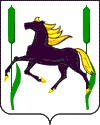 